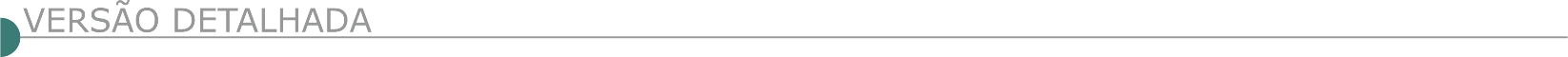 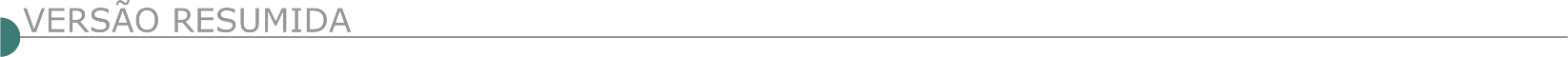 ESTADO DE MINAS GERAIS PREFEITURA MUNICIPAL DE ARCOS PL589/2020 AVISO DE ABERTURA DE ENVELOPE 02 PROCESSO LICITATÓRIO Nº589/2020 TOMADA DE PREÇOS Nº023/2020 OBJETO: Contratação de empresa para recuperação de infraestrutura urbana ( calçamento) em vias do Bairro Juá ABERTURA DA SESSÃO: Dia 28 de janeiro de 2021 as 13 :30 horas LOCAL: Departamento de Licitações e Contratos, situado à Rua Getúlio Vargas, nº 228 – centro – Arcos/MG CONSULTAS AO EDITAL: Na internet, no site www.arcos.mg.gov.br ou no Departamento de Licitações e Contratos supracitado ESCLARECIMENTOS: e-mail: arcoslicita@arcos.mg.gov.br, telefone: (37) 3359-7905 PREFEITURA MUNICIPAL DE CÁSSIA MUNICÍPIO DE CÁSSIA TP 001-2021 - PAVIMENTAÇÃO E OUTROS - CAIXA PREFEITURA MUNICIPAL DE CÁSSIA/MG PL 045/2021 - TP 001/2021. A Prefeitura de Cássia/MG torna público para o conhecimento dos interessados que realizará licitação na modalidade TOMADA DE PREÇOS, em Sessão Pública em sua sede, na Rua Argentina, nº 150, Bairro Jardim Alvorada, na sala da Seção de Licitações e Contratos, às 9h do dia 12 de Fevereiro de 2021, quando será recebido o credenciamento, envelopes de documentos para habilitação (nº 01) e de proposta comercial (nº 02), tendo como objeto a ―Contratação de Empresa para Execução de Obras e Serviços de Pavimentação e Recapeamento Asfáltico e Construção de Passeios em Trechos da Avenida Santa Rita, conforme Contrato de Repasse OGU 889409/2019 - Programa Planejamento Urbano do Ministério do Desenvolvimento Regional/Caixa", conforme Projeto Básico Completo constante nos anexos do edital, cujo critério de julgamento será o de ―Menor Preço Global‖, conforme anexo I. A VISITA TÉCNICA é FACULTATIVA e pode ser realizada em qualquer data até 11/02/2021 (quinta-feira), nos horários de expediente da Secretaria Municipal de Obras e Infraestrutura (das 7h às 11h e das 13h às 17h), devendo os interessados agendar a visita técnica ou tirar dúvidas técnicas pelo telefone (0**35) 3541-5723 ou pelo e-mail pedro.lopes@cassia.mg.gov.br. Não haverá expediente nos finais de semana. O Edital e seus anexos estão à disposição dos interessados no site www.cassia.mg.gov.br ou na sede da Prefeitura Municipal, das 7h às 11h e das 13h às 17h. Para informações a respeito do edital contactar (035)3541-5709 / 5710 ou pelos e-mails licitacoes@cassia.mg.gov.br ou cleiton.batista@cassia.mg.gov.br.  PREFEITURA MUNICIPAL DE CACHOEIRA DE MINAS AVISO DE LICITAÇÃO TOMADA DE PREÇOS Nº 3/2021 O Município de Cachoeira de Minas torna público a Tomada de Preços n.º 003/2021. Tipo: Menor preço global. Objeto: Contratação de serviços especializados para pavimentação em bloquetes sextavados em diversas ruas no Distrito do Itaim, atendendo ao Convênio n.º 1491000962/2020/SEGOV/MG. A data da realização do certame será no dia 17 de Fevereiro de 2021 as 13h30, com limite para protocolo dos envelopes de proposta comercial e de documentação para habilitação até as 13h15. A íntegra do Edital estará disponível aos interessados no site www.cachoeirademinas.mg.gov.br. Maiores informações pelo telefone (35) 3472-1333 - Setor de Licitações. PREFEITURA MUNICIPAL DE PIEDADE DE CARATINGA AVISOS DE LICITAÇÃO TOMADA DE PREÇOS Nº 1/2021 Objeto: Contratação de empresa especializada para recapeamento asfáltico em diversas ruas do município de Piedade de Caratinga, conforme Contrato de Repasse n.885739/2019/MDR/CAIXA. Abertura: 18/02/2021 às 08h30min. O edital encontra-se à disposição na sede da Prefeitura de Piedade de Caratinga/MG, 26 de janeiro de 2021. Adolfo Bento Neto - Prefeito Municipal. TOMADA DE PREÇOS Nº 2/2021 Objeto: Contratação de empresa especializada para recapeamento asfáltico em diversas ruas do município de Piedade de Caratinga, conforme Contrato de Repasse nº 897432/2019/MDR/CAIXA. Abertura: 18/02/2021 às 13h30min. O edital encontra-se à disposição na sede da Prefeitura de Piedade de Caratinga/MG, 26 de janeiro de 2021 PREFEITURA MUNICIPAL DE CAPINÓPOLIS - TOMADA DE PREÇOS Nº 1/2021 Município de Capinópolis-MG. Aviso da TP nº 001/2021. Tipo Menor Preço Global. Objeto: Contratação de pessoa jurídica especializada, sob regime de empreitada por preço global, com fornecimento de equipamentos, mão-de-obra, materiais e dos serviços técnicos necessários para execução de vestiários e alambrado no campo João Moreira de Souza neste município em atendimento ao Contrato de Repasse nº 880708/2018/ME/CAIXA firmado entre a União Federal por intermédio do Ministério do Esporte representado pela Caixa Econômica Federal e o Município de Capinópolis. Data da entrega e abertura dos envelopes: 25/02/2021 às 14h00min (catorze horas) horas. O Edital encontra-se disponível no site: www.capinopolis.mg.gov.br. Informações pelo telefone: 034-3263-0320. PREFEITURA MUNICIPAL DE CONSELHEIRO LAFAIETE AV I S O CONCORRÊNCIA PÚBLICA CP Nº 6/2020ata de Abertura de Propostas - CP Nº 6/2020 A PMCL/MG, torna público que após decurso do prazo recursal referente ao resultado de Julgamento de Habilitação da CP nº 6/2020, cujo objeto é a Contratação de empresa especializada para prestação de serviços de pavimentação asfáltica sobre calçamento em ruas do Município de Conselheiro Lafaiete, conforme Contrato de Repasse OGU n º 884541/2019 - Operação 1064124-59 e Contrato de Repasse OGU n º 895264/2019 - Operação 1065740-33, e respectivos aditivos, de acordo com especificações, quantitativos e condições contidos nos Anexos I, II, III e IV, integrantes do Edital, fica agendada a data de abertura das propostas para 04/02/2021, às 09h30min. PREFEITURA MUNICIPAL DE CRISTAIS AVISO DE LICITAÇÃO TOMADA DE PREÇOS Nº 1/2021 O Município de Cristais/MG torna público o Proc. Licit: 07/2021 Tomada de Preço nº 01/2021. Objeto: contratação de empresa para construção do centro de fisioterapia municipal de Cristais/MG, conforme convênio estadual Nº 747/2018, critério de aceitabilidade: menor preço global, com abertura das propostas no dia 11/02/2021 às 9h. na Sede desta Prefeitura, situada à Pç. Cel. Joaquim Luiz da Costa Maia, nº 01, Centro. Mattheus Henrique Rogana - Presidente da CPL (e-mail: licitacao@cristais.mg.gov.br; telefone (35)3835-2202). Data: 27 de janeiro de 2021 PREFEITURA MUNICIPAL DE ESPERA FELIZ AVISO DE LICITAÇÃO TORNA PÚBLICO NOVA DATA TOMADA DE PREÇO Nº 001/2021 - PROCESSO 004/2021 Contratação de empresa para recomposição de margem do Rio São Joao lado esquerdo Meta 01, Data 22/02/2021 às 16:30 horas. O edital completo encontra-se disponível no site: www.esperafeliz.mg.gov.br. AVISO DE LICITAÇÃO TORNA PÚBLICO NOVA DATA TOMADA DE PREÇO Nº 002/2021- PROCESSO 005/2021Contratação de empresa para recomposição do Rio São Joao Montante Direita Meta 02, Data 22/02/2021 às 13:30 horas. O edital completo encontra-se disponível no site: www.esperafeliz.mg.gov.br. AVISO DE LICITAÇÃO TORNA PÚBLICO NOVA DATA TOMADA DE PREÇO Nº 003/2021- PROCESSO 006/2021Contratação de empresa para recomposição de margem do Rio São Joao Lado Direito Meta 03, Data 23/02/2021 às 13:30 horas. O edital completo encontra-se disponível no site: www.esperafeliz.mg.gov.br. AVISO DE LICITAÇÃO TORNA PÚBLICO NOVA DATA TOMADA DE PREÇO Nº 004/2021- PROCESSO 007/2021 Contratação de empresa para recomposição da margem do Rio São João Meta 04, Data 23/02/2021 às 16:30 horas. O edital completo encontra - se disponível no site: www.esperafeliz.mg.gov.br. AVISO DE LICITAÇÃO TORNA PÚBLICO NOVA DATA TOMADA DE PREÇO Nº 005/2021 - PROCESSO 008/2021 Contratação de empresa para recomposição de margem do Rio São Joao Meta 05, Data 24/02/2021 às 16:30 horas. O edital completo encontra-se disponível no site: www.esperafeliz.mg.gov.br. AVISO DE LICITAÇÃO Torna público NOVA DATA Tomada de Preço nº 006/2021- Processo 009/2021 Contratação de empresa para execução de muro Rua Caparaó com Rodovia 482, Data 24/02/2021 às 16:30 horas. O edital completo encontra-se disponível no site: www.esperafeliz.mg.gov.br.  PREFEITURA MUNICIPAL DE ITANHANDU LICITAÇÃO AVISO DE LICITAÇÃO PREFEITURA MUNICIPAL DE ITANHANDU - AVISO DE LICITAÇÃO – TOMADA DE PREÇOS N° 001/2021 Objeto: contratação de empresa especializada para elaboração e adequação do projeto básico de engenharia para captação, elevação e adução de água bruta do rio verde e projeto de uma estação compacta de tratamento de água, de acordo com os padrões, normas e requerimentos da FUNASA. Sessão dia 12/02/2021 às 09h:30min. Informações na Prefeitura. Praça Amador Guedes, n° 165. Tel. 35 3361-2000. Edital no site www.itanhandu.mg.gov.br.  PREFEITURA MUNICIPAL DE GOVERNADOR VALADARES - AVISO DE LICITAÇÃO TOMADA DE PREÇOS Nº 8/2020 R E P E T I Ç ÃO O Município de Governador Valadares, Minas Gerais, através da Secretaria Municipal de Administração, torna público o aviso de REPETIÇÃO da TOMADA DE P R EÇO N.° 008/2020 - P.A.C. N. 789/2020, TIPO MENOR PREÇO GLOBAL, referente à Contratação de empresa especializada em engenharia para construção do Centro de Atenção Psicossocial - CAPS II. Houve retificação do edital. Os interessados poderão obter o Edital da "Tomada de Preço", através do site www.valadares.mg.gov.br. Informações: Rua Marechal Floriano n. 905, Centro, 3º andar, na sala da Comissão Permanente de Licitação, ou pelo e-mail cpl@valadares.mg.gov.br. Data para a entrega e abertura dos envelopes: 22 de fevereiro de 2021, até às 14:00 horas. Publique-se. PREFEITURA MUNICIPAL DE GRUPIARA AVISO DE LICITAÇÃO TOMADA DE PREÇOS Nº 1/2021O Município de Grupiara/MG, através da Comissão Permanente de Licitação, torna público que às 13:00 horas do dia 23 de fevereiro de 2021, estará realizando Tomada de Preços na contratação de empresa especializada para execução de obra de recapeamento asfáltico em diversas Ruas e Avenidas deste município, conforme Contrato de Repasse nº 885781/2019/MDR/CAIXA. Maiores informações pelo tel. (034) 3844-1369 das 08:00 às 16:00 horas. PREFEITURA MUNICIPAL DE GUARANI COMISSÃO DE LICITAÇÃO AVISO DE LICITAÇÃO PREGÃO PRESENCIAL Nº 003/2021 PRC Nº 009/2021 PUBLICAÇÃO AVISO DE LICITAÇÃO MUNICÍPIO DE GUARANI – Publicação de Licitação – Pregão Presencial nº 003/2021 – PRC nº 009/2021. Objeto: Contratação de empresa especializada para prestação de serviços de coleta e transporte, encaminhamento para tratamento e destinação final de resíduos sólidos de serviços de saúde Classe I, Grupo A, Grupo B e Grupo E, nas quantidades e especificações contidas no anexo I deste Edital e minuta contratual. Data de Abertura: 04 de Fevereiro de 2021 (Quinta – Feira) Hora: 08h:30min Local: Praça Antônio Carlos, nº 10, Bairro Centro, Guarani – MG – CEP: 36.160 – 000. Prédio Administrativo da Prefeitura Municipal. O edital encontra – se disponível nesta Prefeitura no Setor de Compras e Licitações ou através de solicitação por e-mail licitação@guarani.mg.gov.br e no site www.guarani.mg.gov.br. Outras informações podem ser adquiridas pelo telefone (32) 3575 – 1622 – ramal 206m no horário de 08h:00min às 11h:00min de 13h:00min às 16h:00min. PREFEITURA MUNICIPAL DE CONCEIÇÃO DO RIO VERDE AVISO DE LICITAÇÃO TOMADA DE PREÇOS Nº 2/2020 Processo Licitatório nº 00109/2020 - Tomada de Preços nº 00002/2020. Refere-se a contratação de empresa de construção civil por Empreitada Global com fornecimento de material e mão de obra para a revitalização do Centro de Eventos Municipal localizado a Rua Maria José Ribeiro, s/nº, com construção de Praça Multi Cultural conforme Convênio nº 873046/2018, e que estará recebendo, através da Comissão Permanente de Licitação (Instituída pela Portaria nº 025/2021), o julgamento das propostas de preços no dia 02/02/2021 às 09 (Nove) horas e 00 (Zero) minutos. Informações complementares e Edital pelo Telefone: (35) 3335-1013; 3335-1767 ou pelo e-mail: licitacoes@conceicaodorioverde.mg.gov.br.  PREFEITURA MUNICIPAL DE LONTRA AVISO DE LICITAÇÃO TOMADA DE PREÇOS Nº 1/2021 PROCESSO LICITATÓRIO Nº 006/2021Torna público, o aviso de licitação, contratação de empresa especializada em engenharia, para prestação de serviços de recapeamento de vias com pavimentação asfáltica em cbuq, em diversas vias do município de Lontra /MG. Abertura dia 22.02.2021 às 09:00 horas. Edital disponível no site oficial do município www.lontra.mg.gov.br; ou através do - e-mail: licitacao.lontra@outlook.com, ou diretamente na sede do Município - Rua Olímpio Campos 39 - Centro - Lontra. PREFEITURA MUNICIPAL DE PIRAÚBA AVISO DE LICITAÇÃO TOMADA DE PREÇOS Nº 2/2021 PRC n° 005/2021 O Município de Piraúba/MG, torna público que a Comissão Permanente de Licitação fará realizar no dia 12 de Fevereiro de 2021, às 12:30 h, licitação na modalidade Tomada de Preços, de acordo com a Lei Federal nº 8.666/93 e suas alterações, objetivando Contratação de empresa, pelo regime de execução indireta, de empreitada a preço global para execução de capeamento asfáltico em CBUQ, a ser realizado em trecho de extensão igual a 478,59 metros, na Rua Prefeito José Xavier Vieira, no Município de Piraúba-MG. Será executado, por meio deste contrato, o capeamento asfáltico, conforme indicado em projeto, na Rua Prefeito José Xavier Vieira (trecho sobre poliédrico): demolição do pavimento nas laterais onde serão executadas as sarjetas; recapeamento asfáltico; execução de trechos novos de meio-fio em pontos danificados ou inexistentes; ampliação de calçadas com canteiros; adequação de rampas de garagem; sinalização viária vertical e horizontal, conforme edital, anexos e termo de Contrato de Repasse MDR/CAIXA nº. 894479/2019, Operação nº 1068.799-03/2019, que entre si celebram a União Federal, por intermédio do Ministério do Desenvolvimento Regional, representado pela Caixa Econômica Federal e o Município de Piraúba, objetivando a execução de ações relativas ao planejamento urbano. O Edital está à disposição dos interessados, à Rua Opemá, n.º 610, Centro, em Piraúba/MG. Informações pelo telefone (32) 3573-1575, de 12:00 às 18:00 h, e-mail: compras@pirauba.mg.gov.br e no site www.pirauba.mg.gov.br.  PREFEITURA MUNICIPAL DE SANTO ANTÔNIO DO AMPARO AVISO DE LICITAÇÃO TOMADA DE PREÇOS Nº 3/2021 PROCESSO 007/2021Tipo: Menor Preço por Empreitada Global. Objeto: Contratação de Empresa para execução de Obra de Recapeamento Asfáltico Vias Públicas, Contrato de Repasse OGU nº 900570/2020, Operação 1070454-25 - Programa Desenvolvimento Regional, Territorial e Urbano - Pavimentação de Vias Públicas Urbanas Visita Técnica: a partir do dia 03/02/2021 até 18/02/2021, sob agendamento prévio de 48 horas. Entrega abertura dos Envelopes: Dia 18 de Fevereiro de 2021 às 13h00min. Abertura dos envelopes: Dia 18 de Fevereiro de 2021 às 13h15min. Carlos Henrique Avelar. Prefeito Municipal. Soraia do Carmo Bolcato. Presidente da CPL. Informações completas com a Comissão Permanente de Licitação da Prefeitura Municipal de Santo Antônio do Amparo/MG - Fone (35) 3863-2777, no horário de 13h00min as 16h00min. licitacao@santoantoniodoamparo.mg.gov.br.  PREFEITURA MUNICIPAL DE SÃO JOAQUIM DE BICAS - AVISO DE LICITAÇÃO TOMADA DE PREÇOS Nº 1/2021A Prefeitura Municipal de São Joaquim de Bicas, Estado de Minas Gerais, torna público Processo Licitatório nº 16/2021, Tomada de preços nº 01/2021 objeto: Contratação de Empresa Especializada para execução de serviços de implantação de meio fio, sarjeta, pintura de meio fio e outros em diversos logradouros no Município de São Joaquim de Bicas/MG. Tipo: Menor preço Global sob regime de empreitada por preço unitário. Data da sessão: 18/02/2021 às 08h30min. O Edital pode ser retirado no site: http://www.saojoaquimdebicas.mg.gov.br ou diretamente no Departamento de Compras e Licitações do Município. PREFEITURA MUNICIPAL DE SÃO JOÃO DO PACUÍ LICITAÇÃO PREGÃO PRESENCIAL 003/2021, PROCESSO 008/2021 O município de São João do Pacuí/MG, torna público o Pregão Presencial 003/2021, Processo 008/2021. Objeto: CONTRATAÇÃO DE SERVIÇOS DE VEÍCULO DE TRAÇÃO ANIMAL, (CARROÇA) COM CONDUTOR, EQUIPAMENTOS E FERRAMENTAS PARA PRESTAÇÃO DE SERVIÇOS DIVERSOS NA COLETA DE LIXO E LIMPEZA URBANA DO MUNICÍPIO DE SÃO JOÃO DO PACUÍ. Sessão: 08/02/2021, 09:00horas. Menor valor item. Informações: www.saojoaodopacui.mg.gv.br. ESTADO DO PARANÁGOVERNO DO ESTADO DO PARANÁ COMPANHIA DE SANEAMENTO DO PARANÁ AVISO DE LICITAÇÃO Nº 28/2021Objeto: Elaboração de projeto de unidades lineares para ampliação do sistema de esgotamento sanitário do município de Medianeira, conforme detalhado nos anexos do edital. Recursos: Caixa. Abertura da Licitação: 10h do dia 23/2/2021. Informações complementares: Podem ser obtidas na Sanepar à Rua Engenheiros Rebouças, 1376 - Curitiba/PR, Fone (41)3330-3204, ou pelo site http://licitacao.sanepar.com.br/. ESTADO DO PIAUÍ COMANDO MILITAR DO NORDESTE 1º GRUPAMENTO DE ENGENHARIA 2º BATALHÃO DE ENGENHARIA DE CONSTRUÇÃO - AVISO DE LICITAÇÃO CONCORRÊNCIA Nº 1/2020 - UASG 160203 Nº Processo: 64040.016331/2020. Objeto: O objeto da presente licitação é a escolha da proposta mais vantajosa para contratação de empresa especializada para executar a obra de terraplenagem (aterro), pavimentação (base e sub-base) e drenagem (S T C, MFC, EDA, DAD, DES e DEB) da Rodovia MA-034, de acordo com a necessidade do Batalhão, no segmento entre a estaca 1610 à estaca 1966, conforme condições, quantidades e exigências estabelecidas neste Edital e seus anexos. Total de Itens Licitados: 1. Edital: 27/01/2021 das 09h00 às 12h00 e das 14h00 às 16h00. Endereço: Avenida Frei Serafim, Nº 2833, Centro - Teresina/PI ou https://www.gov.br/compras/edital/160203-3-00001-2020. Entrega das Propostas: 26/02/2021 às 09h00. Endereço: Avenida Frei Serafim, Nº 2833, Centro - Teresina/PI.PREFEITURA MUNICIPAL DE TERESINA SECRETARIA MUNICIPAL DE ADMINISTRAÇÃO E RECURSOS HUMANOS AVISO DE LICITAÇÃO CONCORRÊNCIA PÚBLICA Nº 1/2021 CPL/OBRAS II PROCESSO Nº 042.1462.2020 -FMS. OBJETO: CONTRATAÇÃO DE EMPRESA DE ENGENHARIA PARA EXECUÇÃO DAS OBRAS E SERVIÇOS DE CONCLUSÃO DA CONSTRUÇÃO DO CENTRO DE ATENÇÃO PSICOSSOCIAL- CAPS II LESTE, LOCALIZADO NA RUA PORTO RICO, BAIRRO SAMAPI, TERESINA-PI. O valor estimado é de: R$ 902.522,12 (novecentos e dois mil, quinhentos e vinte e dois reais e doze centavos). FONTE DE RECURSO: 1221- Receitas de Serviços Públicos de Saúde/ 215 -Transferências Fundo de Recursos do SUS provenientes do Governo Federal-Bloco de Investimentos na Rede Pública de Saúde. Recebimento dos envelopes documentação habilitação/propostas: às 09h00min (nove) horas do 05/03/2021. Local dos eventos e informações: SEMA - Secretaria Municipal de Administração e Recursos Humanos, localizada na Rua Firmino Pires, nº 121, Edifício Deolindo Couto, Térreo, Bairro Centro, Teresina-PI, CEP: 64.000-070. Considerando a necessidade de evitar aglomerações para prevenir a disseminação do novo Coronavírus e, em virtude da Portaria nº 157/2020- SEMA, as sessões presenciais serão substituídas por sessões de videoconferência, as quais serão realizadas em sala virtual aberta ao público, garantindo-se a publicidade e transparência dos atos, sendo que o link para participação deverá ser solicitado exclusivamente para o e-mail: comissaoobras2.sema@pmt.pi.gov.br. Os documentos apresentados pelos licitantes, bem como as respectivas atas relacionadas, serão disponibilizados via internet, no sítio eletrônico https:// https://sema.teresina.pi.gov.br/, oportunizando-se a eventuais interessados/ licitantes o exercício de seu direito ao contraditório e ampla defesa. No entanto, caso haja um novo cenário, sendo possível a reunião presencial, está Secretaria adotará todas as recomendações da Portaria nº 136/2020, que trata das reuniões presenciais. Retirada do Edital e seus elementos constitutivos encontram-se disponíveis no sítio do TCE/PI (www.tce.pi.gov.br). AVISO DE LICITAÇÃO CONCORRÊNCIA PÚBLICA Nº 2/2021 CPL/OBRAS II PROCESSO Nº 042.1479.2020 -FMS OBJETO: CONTRATAÇÃO DE EMPRESA DE ENGENHARIA PARA EXECUÇÃO DAS OBRAS E SERVIÇOS DE CONSTRUÇÃO DA UNIDADE BÁSICA DE SAÚDE DO DIRCEU I, LOCALIZADA NO BAIRRO ITARARÉ, RUA JORNALISTA RAL, ZONA SUDESTE DE TERESINA/PI. O valor é de: R$1.740.670,90 (um milhão, setecentos e quarenta mil, seiscentos e setenta reais e noventa centavos). FONTE DE RECURSO: 1221-Receitas pela prestação de Serviços Públicos de Saúde/ 1215- Transferências Fundo a Fundo de Recursos do SUS provenientes do Governo Federal Bloco de Investimento na Rede de Serviços Públicos de Saúde. Recebimento dos envelopes documentação habilitação/propostas: às 09h00min (nove) horas do 08/03/2021. Local dos eventos e informações: SEMA - Secretaria Municipal de Administração e Recursos Humanos, localizada na Rua Firmino Pires, nº 121, Ed i f í c i o Deolindo Couto, Térreo, Bairro Centro, Teresina-PI, CEP: 64.000-070. Considerando a necessidade de evitar aglomerações para prevenir a disseminação do novo Coronavírus e, em virtude da Portaria nº 157/2020-SEMA, as sessões presenciais serão substituídas por sessões de videoconferência, as quais serão realizadas em sala virtual aberta ao público, garantindo-se a publicidade e transparência dos atos, sendo que o link para participação deverá ser solicitado exclusivamente para o e-mail: comissaoobras2.sema@pmt.pi.gov.br. Os documentos apresentados pelos licitantes, bem como as respectivas atas relacionadas, serão disponibilizados via internet, no sítio eletrônico https:// https://sema.teresina.pi.gov.br/, oportunizando-se a eventuais interessados/ licitantes o exercício de seu direito ao contraditório e ampla defesa. No entanto, caso haja um novo cenário, sendo possível a reunião presencial, está Secretaria adotará todas as recomendações da Portaria nº 136/2020, que trata das reuniões presenciais. Retirada do Edital e seus elementos constitutivos encontram-se disponíveis no sítio do TCE/PI (www.tce.pi.gov.br). ESTADO DO CEARÁGOVERNO DO ESTADO DO CEARÁ-AVISO DE LICITAÇÃO LPN – AVISO DE LICITAÇÃO LPN - LICITAÇÃO PÚBLICA NACIONAL Nº LPN 20210001 A Secretaria da Casa Civil, torna público a Licitação Pública Nacional Nº 20210001/SPS de interesse da Secretaria da Proteção Social, Justiça, Cidadania, Mulheres e Direitos Humanos - PROJETO: PROGRAMA DE APOIO ÀS REFORMAS SOCIAIS - PROARES III - CONTRATO DE EMPRÉSTIMO Nº: 3408/OC-BR. 1. O Governo do Estado do Ceará recebeu um empréstimo do Banco Interamericano de Desenvolvimento - BID, relativo ao custo do Programa de Apoio às Reformas Sociais - PROARES III e pretende aplicar parte dos recursos desse empréstimo em pagamentos elegíveis nos termos do Contrato para execução da OBRA DE CONSTRUÇÃO DE 01 (UM) CENTRO DE EDUCAÇÃO INFANTIL - CEI, PADRÃO IV, NO MUNICÍPIO DE CRATEÚS/CE - sede. 2. O Governo do Estado do Ceará, por meio da Comissão Central de Concorrências - CCC e em nome da Secretaria da Proteção Social, Justiça, Cidadania, Mulheres e Direitos Humanos - SPS, doravante denominado "Contratante", solicita propostas fechadas de Concorrentes elegíveis para a execução dos Serviços referidos no Item 1 acima e descritos nas Especificações Técnicas, Anexo VI do Edital. 3. A documentação completa relativa à licitação pode ser adquirida gratuitamente pela internet no site www.seplag.ce.gov.br, devendo a empresa interessada informar à CCC por meio de e-mail: ccc@pge.ce.gov.br, os seguintes dados: N° do Edital, Nome da Empresa, CNPJ, Endereço, Fone, E-mail, Pessoa de Contato, ou na Comissão Central de Concorrências, situada na Central de Licitações do Estado do Ceará, no Centro Administrativo Bárbara de Alencar, com endereço à Av. Dr. José Martins Rodrigues, nº 150 - Edson Queiroz, na cidade de Fortaleza - Ceará, Fone: (85) 3459-6374 e (85) 3459-6376, no horário de 8h às 12h e de 14h às 18h, mediante apresentação de um pendrive. 4. As propostas deverão ser entregues na Comissão Central de Concorrências - CCC, situada na Central de Licitações do Estado do Ceará, no Centro Administrativo Bárbara de Alencar, com endereço à Av. Dr. José Martins Rodrigues, nº 150 - Edson Queiroz, na cidade de Fortaleza - Ceará, Fone: (85) 3459-6374 e (85) 3459- 6376, até às 15:00 horas do dia 04 de março de 2021, acompanhada de Garantia de Proposta no valor de R$ 43.299,86 (quarenta e três mil, duzentos e noventa e nove reais e oitenta e seis centavos), equivalente a 2% (dois por cento) do valor estimado da obra, e serão abertas imediatamente após, na presença dos interessados que desejarem assistir à cerimônia de abertura. 5. Os Serviços devem ser executados no Local de Execução, conforme descrito no Anexo IV - Escopo dos Serviços e no Anexo III - Dados do Contrato.LICITAÇÃO PÚBLICA NACIONAL Nº 20210004 A Secretaria da Casa Civil, torna público a Licitação Pública Nacional Nº 20210004/SPS de interesse da Secretaria da Proteção Social, Justiça, Cidadania, Mulheres e Direitos Humanos - PROJETO: PROGRAMA DE APOIO ÀS REFORMAS SOCIAIS - PROARES III - CONTRATO DE EMPRÉSTIMO Nº: 3408/OC-BR. 1. O Governo do Estado do Ceará recebeu um empréstimo do Banco Interamericano de Desenvolvimento - BID, relativo ao custo do Programa de Apoio às Reformas Sociais - PROARES III e pretende aplicar parte dos recursos desse empréstimo em pagamentos elegíveis nos termos do Contrato para execução da OBRA DE CONSTRUÇÃO DE 01 (UM) CENTRO DE EDUCAÇÃO INFANTIL - CEI, PADRÃO IV, NO MUNICÍPIO DE CRATO/CE - SÃO BENTO. 2. O Governo do Estado do Ceará, por meio da Comissão Central de Concorrências - CCC e em nome da Secretaria da Proteção Social, Justiça, Cidadania, Mulheres e Direitos Humanos - SPS, doravante denominado "Contratante", solicita propostas fechadas de Concorrentes elegíveis para a execução dos Serviços referidos no Item 1 acima e descritos nas Especificações Técnicas, Anexo VI do Edital. 3. A documentação completa relativa à licitação pode ser adquirida gratuitamente pela internet no site www.seplag.ce.gov.br, devendo a empresa interessada informar à CCC por meio de e-mail: ccc@pge.ce.gov.br os seguintes dados: N° do Edital, Nome da Empresa, CNPJ, Endereço, Fone, E-mail, Pessoa de Contato, ou na Comissão Central de Concorrências, situada na Central de Licitações do Estado do Ceará, no Centro Administrativo Bárbara de Alencar, com endereço à Av. Dr. José Martins Rodrigues, nº 150 - Edson Queiroz, na cidade de Fortaleza - Ceará, Fone: (85) 3459-6374 e (85) 3459-6376, no horário de 8h às 12h e de 14h às 18h, mediante apresentação de um pendrive. 4. As propostas deverão ser entregues na Comissão Central de Concorrências - CCC, situada na Central de Licitações do Estado do Ceará, no Centro Administrativo Bárbara de Alencar, com endereço à Av. Dr. José Martins Rodrigues, nº 150 - Edson Queiroz, na cidade de Fortaleza - Ceará, Fone: (85) 3459-6374 e (85) 3459- 6376 , até as 9:00 horas do dia 5 de março de 2021, acompanhada de Garantia de Proposta no valor de R$ 46.009,81 (quarenta e seis mil, nove reais e oitenta e um centavos), equivalente a 2% (dois por cento) do valor estimado da obra, e serão abertas imediatamente após, na presença dos interessados que desejarem assistir à cerimônia de abertura. 5. Os Serviços devem ser executados no Local de Execução, conforme descrito no Anexo IV - Escopo dos Serviços e no Anexo III - Dados do ContratoAVISO DE LICITAÇÃO LPN - LICITAÇÃO PÚBLICA NACIONAL Nº 20210006 A Secretaria da Casa Civil, torna público a Licitação Pública Nacional Nº 20210006/SPS de interesse da Secretaria da Proteção Social, Justiça, Cidadania, Mulheres e Direitos Humanos - PROJETO: PROGRAMA DE APOIO ÀS REFORMAS SOCIAIS - PROARES III - CONTRATO DE EMPRÉSTIMO Nº: 3408/OC-BR. 1. O Governo do Estado do Ceará recebeu um empréstimo do Banco Interamericano de Desenvolvimento - BID, relativo ao custo do Programa de Apoio às Reformas Sociais - PROARES III e pretende aplicar parte dos recursos desse empréstimo em pagamentos elegíveis nos termos do Contrato para execução da OBRA DE CONSTRUÇÃO DE 01 (UM) CENTRO DE EDUCAÇÃO INFANTIL - CEI, PADRÃO IV, NO MUNICÍPIO DE ICÓ/CE. 2. O Governo do Estado do Ceará, por meio da Comissão Central de Concorrências - CCC e em nome da Secretaria da Proteção Social, Justiça, Cidadania, Mulheres e Direitos Humanos - SPS, doravante denominado "Contratante", solicita propostas fechadas de Concorrentes elegíveis para a execução dos Serviços referidos no Item 1 acima e descritos nas Especificações Técnicas, Anexo VI do Edital. 3. A documentação completa relativa à licitação pode ser adquirida gratuitamente pela internet no site www.seplag.ce.gov.br, devendo a empresa interessada informar à CCC por meio de e-mail: ccc@pge.ce.gov.br, os seguintes dados: N° do Edital, Nome da Empresa, CNPJ, Endereço, Fone, E-mail, Pessoa de Contato, ou na Comissão Central de Concorrências, situada na Central de Licitações do Estado do Ceará, no Centro Administrativo Bárbara de Alencar, com endereço à Av. Dr. José Martins Rodrigues, nº 150 - Edson Queiroz, na cidade de Fortaleza - Ceará, Fone: (85) 3459-6374 e (85) 3459-6376, no horário de 8h às 12h e de 14h às 18h, mediante apresentação de um pendrive. 4. As propostas deverão ser entregues na Comissão Central de Concorrências - CCC, situada na Central de Licitações do Estado do Ceará, no Centro Administrativo Bárbara de Alencar, com endereço à Av. Dr. José Martins Rodrigues, nº 150 - Edson Queiroz, na cidade de Fortaleza - Ceará, Fone: (85) 3459-6374 e (85) 3459- 6376, até às 10:30 horas do dia 05 de março de 2021, acompanhada de Garantia de Proposta no valor de R$ 46.510,38 (quarenta e seis mil, quinhentos e dez reais e trinta e oito centavos), equivalente a 2% (dois por cento) do valor estimado da obra, e serão abertas imediatamente após, na presença dos interessados que desejarem assistir à cerimônia de abertura. 5. Os Serviços devem ser executados no Local de Execução, conforme descrito no Anexo IV - Escopo dos Serviços e no Anexo III - Dados do Contrato.AVISO DE LICITAÇÃO LPN - LICITAÇÃO PÚBLICA NACIONAL Nº 20210007 A Secretaria da Casa Civil, torna público a Licitação Pública Nacional Nº 20210007/SPS de interesse da Secretaria da Proteção Social, Justiça, Cidadania, Mulheres e Direitos Humanos - PROJETO: PROGRAMA DE APOIO ÀS REFORMAS SOCIAIS - PROARES III - CONTRATO DE EMPRÉSTIMO Nº: 3408/OC-BR. 1. O Governo do Estado do Ceará recebeu um empréstimo do Banco Interamericano de Desenvolvimento - BID, relativo ao custo do Programa de Apoio às Reformas Sociais - PROARES III e pretende aplicar parte dos recursos desse empréstimo em pagamentos elegíveis nos termos do Contrato para execução da OBRA DE CONSTRUÇÃO DE 01 (UM) CENTRO DE EDUCAÇÃO INFANTIL - CEI, PADRÃO IV, NO MUNICÍPIO DE MARACANAÚ/CE. 2. O Governo do Estado do Ceará, por meio da Comissão Central de Concorrências - CCC e em nome da Secretaria da Proteção Social, Justiça, Cidadania, Mulheres e Direitos Humanos - SPS, doravante denominado "Contratante", solicita propostas fechadas de Concorrentes elegíveis para a execução dos Serviços referidos no Item 1 acima e descritos nas Especificações Técnicas, Anexo VI do Edital. 3. A documentação completa relativa à licitação pode ser adquirida gratuitamente pela internet no site www.seplag.ce.gov.br, devendo a empresa interessada informar à CCC por meio de e-mail: ccc@pge.ce.gov.br os seguintes dados: N° do Edital, Nome da Empresa, CNPJ, Endereço, Fone, E-mail, Pessoa de Contato, ou na Comissão Central de Concorrências, situada na Central de Licitações do Estado do Ceará, no Centro Administrativo Bárbara de Alencar, com endereço à Av. Dr. José Martins Rodrigues, nº 150 - Edson Queiroz, na cidade de Fortaleza - Ceará, Fone: (85) 3459-6374 e (85) 3459-6376, no horário de 8h às 12h e de 14h às 18h, mediante apresentação de um pendrive. 4. As propostas deverão ser entregues na Comissão Central de Concorrências - CCC, situada na Central de Licitações do Estado do Ceará, no Centro Administrativo Bárbara de Alencar, com endereço à Av. Dr. José Martins Rodrigues, nº 150 - Edson Queiroz, na cidade de Fortaleza - Ceará, Fone: (85) 3459-6374 e (85) 3459- 6376, até às 9:00 horas do dia 10 de março de 2021, acompanhada de Garantia de Proposta no valor de R$ 46.042,42 (quarenta e seis mil, quarenta e dois reais e quarenta e dois centavos), equivalente a 2% (dois por cento) do valor estimado da obra, e serão abertas imediatamente após, na presença dos interessados que desejarem assistir à cerimônia de abertura. 5. Os Serviços devem ser executados no Local de Execução, conforme descrito no Anexo IV - Escopo dos Serviços e no Anexo III - Dados do Contrato.AVISO DE LICITAÇÃO CONCORRÊNCIA PÚBLICA NACIONAL Nº 20210008 A Secretaria da Casa Civil, torna público a Licitação Pública Nacional Nº 20210008/SPS de interesse da Secretaria da Proteção Social, Justiça, Cidadania, Mulheres e Direitos Humanos - PROJETO: PROGRAMA DE APOIO ÀS REFORMAS SOCIAIS - PROARES III - CONTRATO DE EMPRÉSTIMO Nº: 3408/OC-BR. 1. O Governo do Estado do Ceará recebeu um empréstimo do Banco Interamericano de Desenvolvimento - BID, relativo ao custo do Programa de Apoio às Reformas Sociais - PROARES III e pretende aplicar parte dos recursos desse empréstimo em pagamentos elegíveis nos termos do Contrato para execução da OBRA DE CONSTRUÇÃO DE 01 (UM) CENTRO DE EDUCAÇÃO INFANTIL - CEI, PADRÃO IV, NO MUNICÍPIO DE ITAPIPOCA/CE. 2. O Governo do Estado do Ceará, por meio da Comissão Central de Concorrências - CCC e em nome da Secretaria da Proteção Social, Justiça, Cidadania, Mulheres e Direitos Humanos - SPS, doravante denominado "Contratante", solicita propostas fechadas de Concorrentes elegíveis para a execução dos Serviços referidos no Item 1 acima e descritos nas Especificações Técnicas, Anexo VI do Edital. 3. A documentação completa relativa à licitação pode ser adquirida gratuitamente pela internet no site www.seplag.ce.gov.br, devendo a empresa interessada informar à CCC por meio de e-mail: ccc@pge.ce.gov.br, os seguintes dados: N° do Edital, Nome da Empresa, CNPJ, Endereço, Fone, E-mail, Pessoa de Contato, ou na Comissão Central de Concorrências, situada na Central de Licitações do Estado do Ceará, no Centro Administrativo Bárbara de Alencar, com endereço à Av. Dr. José Martins Rodrigues, nº 150 - Edson Queiroz, na cidade de Fortaleza - Ceará, Fone: (85) 3459-6374 e (85) 3459-6376, no horário de 8h às 12h e de 14h às 18h, mediante apresentação de um pendrive. 4. As propostas deverão ser entregues na Comissão Central de Concorrências - CCC, situada na Central de Licitações do Estado do Ceará, no Centro Administrativo Bárbara de Alencar, com endereço à Av. Dr. José Martins Rodrigues, nº 150 - Edson Queiroz, na cidade de Fortaleza - Ceará, Fone: (85) 3459-6374 e (85) 3459- 6376, até às 15 horas do dia 10 de março de 2021, acompanhada de Garantia de Proposta no valor de R$ 46.488,14 (quarenta e seis mil, quatrocentos e oitenta e oito reais e quatorze centavos), equivalente a 2% (dois por cento) do valor estimado da obra, e serão abertas imediatamente após, na presença dos interessados que desejarem assistir à cerimônia de abertura. 5. Os Serviços devem ser executados no Local de Execução, conforme descrito no Anexo IV - Escopo dos Serviços e no Anexo III - Dados do Contrato.PREFEITURA MUNICIPAL DE SOBRAL - AVISO DE LICITAÇÃO CONCORRÊNCIA PÚBLICA INTERNACIONAL Nº 6/2020-SEINF Comissão Permanente de Licitação. Nova Data de Abertura: 01 de Março de 2021, às 09h. OBJETO: Contratação de empresa especializada para execução de obra do sistema de esgotamento sanitário do bairro José Euclides, no município de Sobral-CE. Modalidade: Concorrência Pública Internacional Nº 006/2020-SEINF - Adendo Nº 03. JUSTIFICATIVA: Retificação na planilha orçamentária, qualificação técnica e data de abertura. INFORMAÇÕES: Site: http://licitacoes.sobral.ce.gov.br e a Rua Viriato de Medeiros, N° 1.250, Sobral. Fone: (88) 3677-1254.ESTADO DE GOIÁSPREFEITURA MUNICIPAL DE HEITORAÍ AVISO DE LICITAÇÃO TOMADA DE PREÇOS Nº 1/2021 Empreitada por Menor Preço Global O Município de HEITORAÍ/GO, através da Comissão Permanente de Licitação (CPL), "TORNA PÚBLICO" para o conhecimento dos interessados, que realizará "TOMADA DE PREÇOS", a realizar-se no dia 12/02/2021, com início às 16h, e término às 17h, para contratação de empresa executora de obras - Construção de Calçadas, Sinalização Vertical e Horizontal, conforme proposta/convênio Contrato Repasse OGU MDR 865658/2018, podendo os interessados entregar a documentação e a proposta de preços na sala da Administração Geral, sito a Av. Coronel Heitor, s/n, Centro, Heitoraí/GO, tudo em conformidade com os termos do Edital, especificações técnicas descritas nos anexos e descrição contida na Lei nº 8.666/93, de 21/06/1993, que poderá ser obtido na sede da Prefeitura de Heitoraí/GO e informações pelo e-mail: prefeituraheitorai@gmail.com. SECRETARIA DE ESTADO DA SAÚDE - AVISOS DE LICITAÇÃO RDC ELETRÔNICO Nº 1/2021 A SECRETARIA DE ESTADO DA SAÚDE-SES/GOPor meio da Comissão Permanente de Licitação - CPL, no uso de suas atribuições conforme Portaria nº 1696/2020 - GAB/SES-GO, torna público que realizará a licitação abaixo relacionada na modalidade REGIME DIFERENCIADO DE CONTRATAÇÃO NA FORMA ELETRÔNICA - RDC ELETRÔNICO Nº 001-2021, disputa ABERTA, tipo MENOR PREÇO por contratação INTEGRADA de empresa para a conclusão das obras do Hospital Estadual de Águas Lindas de Goiás - HEALGO, da Secretaria de Estado da Saúde de Goiás (SES), na forma da Lei. O edital encontra-se à disposição dos interessados no site www.saude.go.gov.br e pelo sistema eletrônico www.comprasnet.go.gov.br. A sessão pública dar-se-á por meio de sistema eletrônico, através do site www.comprasnet.go.gov.br. Maiores informações no telefone: (62) 3201-3800. Modalidade: RDC Eletrônico N.° 01/2021. Processo: 202000010031040 Valor Estimado: R$ 17.574.544,03 Data de início da apresentação das propostas e documentos de habilitação: A partir das 16h:00min do dia 28/01/2021 (Horário de Brasília). Data da abertura da sessão pública: A partir das 09h:00min do dia 02/03/2021 (Horário de Brasília).ESTADO DO RIO DE JANEIROFUNDAÇÃO OSWALDO CRUZ - AVISO DE REABERTURA DE PRAZO RDC ELETRÔNICO Nº 17/2020 - UASG 254462 Nº Processo: 25389000230202044.Comunicamos a reabertura de prazo da licitação supracitada, publicada no D.O.U de 15/12/2020. Objeto: Contratação e a Execução da Obra de Reforma Geral do Centro de Desenvolvimento Tecnológico em Saúde (CDTS) Total de Itens Licitados: 00001. Novo Edital: 27/01/2021 das 08h00 às 12h00 e de13h00 às 15h00. Endereço: Av, Brasil, 4365, Manguinhos, Serviço de Gestão de Compras/cogic Manguinhos - RIO DE JANEIRO – RJ - Entrega das Propostas: a partir de 27/01/2021 às 08h00 no site www.comprasnet.gov.br. Abertura das Propostas: 19/02/2021, às 10h00 no site www.comprasnet.gov.br. DEER – FUNDAÇÃO DEPARTAMENTO DE ESTRADAS DE RODAGEM - PREGÃO ELETRÔNICO Nº 031/2020SECRETARIA DE ESTADO DAS CIDADES - COMISSÃO DE PREGÃO ELETRÔNICO – AVISO A Comissão de Pregão da Fundação Departamento de Estradas de Rodagem – DER/RJ, torna público que fará realizar no Portal Sistema Integrado de Gestão de Aquisições - SIGA (www.compras.rj.gov.br), a licitação abaixo mencionada:  MODALIDADE: PREGÃO ELETRÔNICO Nº 031/2020- TIPO: Menor Preço Global -PROCESSO: SEI-160002/004441/2020 - DATA DA ABERTURA: 02/02/2021. Prazo para recebimento das propostas: até 15h30minHora para oferecimento de lances: 16 h - LOCAL: www.compras.rj.gov.br OBJETO: Serviços de Revitalização Rodoviária com execução de reparos localizados e posterior aplicação de Microrrevestimento Asfáltico a Frio e Renovação de Sinalização Horizontal na RJ-220 entre as localidades do KM 0 até à divisa de MG, próximo à TOMBOS. VALOR ESTIMADO: R$ 6.818.925,46 - O Edital e seus anexos encontram-se disponíveis no endereço eletrônico: www.compras.rj.gov.br e no site do DER-RJ: www.der.rj.gov.br, alternativamente, poderá ser adquirida uma via em meio digital mediante a permuta de 02 (duas) resmas de papel A-4 – 75g/m² na Av. Presidente Vargas, 1.100 – 4º andar – Centro/RJ – Tel.: (21) 2332-5529.DEER –FUNDAÇÃO DEPARTAMENTO DE ESTRADAS DE RODAGEM - PREGÃO ELETRÔNICO Nº 032/2020 - SECRETARIA DE ESTADO DAS CIDADES -  COMISSÃO DE PREGÃO ELETRÔNICO - AVISOA Comissão de Pregão da Fundação Departamento de Estradas de Rodagem – DER/RJ, torna público que fará realizar no Portal Sistema Integrado de Gestão de Aquisições - SIGA (www.compras.rj.gov.br), a licitação abaixo mencionada: MODALIDADE: PREGÃO ELETRÔNICO Nº 032/2020 - TIPO: Menor Preço Global - PROCESSO: SEI-160002/004947/2020 - DATA DA ABERTURA: 02/02/2021 - Prazo para recebimento das propostas: até 10h30minHora para oferecimento de lances: 11 h - LOCAL: www.compras.rj.gov.br - OBJETO: SERVIÇOS DE REVITALIZAÇÃO RODOVIÁRIA COM EXECUÇÃO DE REPAROS LOCALIZADOS E POSTERIOR APLICAÇÃO DE MICRORREVESTIMENTO ASFÁLTICO A FRIO E RENOVAÇÃO DE SINALIZAÇÃO HORIZONTAL NA RJ-242 ENTRE A DIVISA ENTRE NOVA FRIBURGO E SUMIDOURO E A LOCALIDADE DE CAMPINAS.  VALOR ESTIMADO: R$ 2.140.730,63 - O Edital e seus anexos encontram-se disponíveis no endereço eletrônico: www.compras.rj.gov.br e no site do DER-RJ: www.der.rj.gov.br, alternativamente, poderá ser adquirida uma via em meio digital mediante a permuta de 02 (duas) resmas de papel A-4 – 75g/m² na Av. Presidente Vargas, 1.100 – 4º andar – Centro/RJ – Tel.: (21) 2332-5529.DEER – FUNDAÇÃO DEPARTAMENTO DE ESTRADAS DE RODAGEM - PREGÃO ELETRÔNICO Nº 033/2020 - SECRETARIA DE ESTADO DAS CIDADES - COMISSÃO DE PREGÃO ELETRÔNICO - AVISOA Comissão de Pregão da Fundação Departamento de Estradas de Rodagem – DER/RJ, torna público que fará realizar no Portal Sistema Integrado de Gestão de Aquisições - SIGA (www.compras.rj.gov.br), a licitação abaixo mencionada: MODALIDADE: PREGÃO ELETRÔNICO Nº 033/2020 - TIPO: Menor Preço Global - PROCESSO: SEI-160002/004419/2020 - DATA DA ABERTURA: 02/02/2021 - Prazo para recebimento das propostas: até 13h30min - Hora para oferecimento de lances: 14 h - LOCAL: www.compras.rj.gov.br - OBJETO: SERVIÇOS DE REVITALIZAÇÃO RODOVIÁRIA COM EXECUÇÃO DE REPAROS LOCALIZADOS E POSTERIOR APLICAÇÃO DE MICRORREVESTIMENTO ASFÁLTICO A FRIO E RENOVAÇÃO DE SINALIZAÇÃO HORIZONTAL NA RJ-116, ENTRE AS LOCALIDADES DE MIRACEMA E PONTO DE PERGUNTA. VALOR ESTIMADO: R$ 11.808.132,77 - O Edital e seus anexos encontram-se disponíveis no endereço eletrônico: www.compras.rj.gov.br e no site do DER-RJ: www.der.rj.gov.br, alternativamente, poderá ser adquirida uma via em meio digital mediante a permuta de 02 (duas) resmas de papel A-4 – 75g/m² na Av. Presidente Vargas, 1.100 – 4º andar – Centro/RJ – Tel.: (21) 2332-5529.DEER –FUNDAÇÃO DEPARTAMENTO DE ESTRADAS DE RODAGEM - PREGÃO ELETRÔNICO Nº 035/2020 - SECRETARIA DE ESTADO DAS CIDADES - COMISSÃO DE PREGÃO ELETRÔNICO - AVISOA Comissão de Pregão da Fundação Departamento de Estradas de Rodagem – DER/RJ, torna público que fará realizar no Portal Sistema Integrado de Gestão de Aquisições - SIGA (www.compras.rj.gov.br), a licitação abaixo mencionada: MODALIDADE: PREGÃO ELETRÔNICO Nº 035/2020 - TIPO: Menor Preço Global - PROCESSO: SEI-330026/000001/2020 - DATA DA ABERTURA: 03/02/2021 - Prazo para recebimento das propostas: até 10h30min - Hora para oferecimento de lances: 11 h - LOCAL: www.compras.rj.gov.br - OBJETO: SERVIÇOS DE REVITALIZAÇÃO RODOVIÁRIA COM EXECUÇÃO DE REPAROS LOCALIZADOS E POSTERIOR APLICAÇÃO DE MICRORREVESTIMENTO ASFÁLTICO A FRIO E RENOVAÇÃO DE SINALIZAÇÃO HORIZONTAL NAS RJ-139 ENTRE GETULÂNDIA E PASSA TRÊS, RJ-145 ENTRE PASSA TRÊS E PIRAÍ e RJ-155 ENTRE BARRA MANSA E GETULÂNDIA. VALOR ESTIMADO: R$ 12.255.596,18 - O Edital e seus anexos encontram-se disponíveis no endereço eletrônico: www.compras.rj.gov.br e no site do DER-RJ: www.der.rj.gov.br, alternativamente, poderá ser adquirida uma via em meio digital mediante a permuta de 02 (duas) resmas de papel A-4 – 75g/m² na Av. Presidente Vargas, 1.100 – 4º andar – Centro/RJ – Tel.: (21) 2332-5529.DEER –FUNDAÇÃO DEPARTAMENTO DE ESTRADAS DE RODAGEM - PREGÃO ELETRÔNICO Nº 036/2020 - SECRETARIA DE ESTADO DAS CIDADES - COMISSÃO DE PREGÃO ELETRÔNICO - AVISO A Comissão de Pregão da Fundação Departamento de Estradas de Rodagem – DER/RJ, torna público que fará realizar no Portal Sistema Integrado de Gestão de Aquisições - SIGA (www.compras.rj.gov.br), a licitação abaixo mencionada: MODALIDADE: PREGÃO ELETRÔNICO Nº 036/2020 - TIPO: Menor Preço Global - PROCESSO: SEI-330026/000015/2020 - DATA DA ABERTURA: 03/02/2021 - Prazo para recebimento das propostas: até 14 h - Hora para oferecimento de lances: 14h30min - LOCAL: www.compras.rj.gov.br - OBJETO: SERVIÇOS DE REVITALIZAÇÃO RODOVIÁRIA COM EXECUÇÃO DE REPAROS LOCALIZADOS E POSTERIOR APLICAÇÃO DE MICRORREVESTIMENTO ASFÁLTICO A FRIO E RENOVAÇÃO DE SINALIZAÇÃO HORIZONTAL NA RJ-143 ENTRE AS LOCALIDADES DE BARÃO DE JUPARANÃ E ESTEVES. VALOR ESTIMADO: R$ 6.373.485,31 - O Edital e seus anexos encontram-se disponíveis no endereço eletrônico: www.compras.rj.gov.br e no site do DER-RJ: www.der.rj.gov.br, alternativamente, poderá ser adquirida uma via em meio digital mediante a permuta de 02 (duas) resmas de papel A-4 – 75g/m² na Av. Presidente Vargas, 1.100 – 4º andar – Centro/RJ – Tel.: (21) 2332-5529.ESTADO DE SANTA CATARINASERVIÇO NACIONAL DE APRENDIZAGEM COMERCIAL ADMINISTRAÇÃO REGIONAL DE FLORIANÓPOLIS - SC AVISOS DE LICITAÇÃO CONCORRÊNCIA Nº 1/2021 O SENAC - Departamento Regional de Santa Catarina, por intermédio de sua Comissão Permanente de Licitação, torna pública a licitação modalidade CONCORRÊNCIA de N. 01/2021, do tipo MENOR PREÇO GLOBAL DA PROPOSTA, visando à contratação de empresa especializada, sob o regime de empreitada global de material e mão de obra, para executar serviços de engenharia, objetivando as obras de reformas da edificação da unidade educacional do Senac da cidade de Caçador/SC, em conformidade com o edital e seus anexos. O Edital da Licitação e seus Anexos poderão ser consultados ou impressos a partir das 14 horas do dia 28/01/2021 através do site Senac: Site do SENAC - Departamento Regional de Santa Catarina - www.sc.senac.br, SERVIÇOS / ÁREA DO FORNECEDOR / LICITAÇÕES. Os envelopes de Documentação de Habilitação e de Proposta de Preços, deverão ser entregues até ás 12 horas do dia 18 de fevereiro de 2021, no Setor de Documentação da Administração Regional do SENAC em Santa Catarina, sito o Sétimo pavimento do Edifício Haroldo Soares Glavan, Rua Felipe Schmidt, 785 - Centro - Florianópolis - SC - CEP 88.010- 002, sendo que a reunião para abertura dos envelopes, iniciará as 14 horas da mesma data, na sala de reuniões, no Sexto pavimento do mesmo endereço da entrega dos envelopes. O Setor de Documentação fecha das 12 às 13 horas.ESTADO DE SÃO PAULO PREFEITURA MUNICIPAL DE IGUAPE AVISO DE LICITAÇÃO TOMADA DE PREÇOS ENCONTRA-SE ABERTO NA PREFEITURA MUNICIPAL DE IGUAPE, A TOMADA DE PREÇO - Nº.001/2021Do tipo MENOR PREÇO GLOBAL, situada na Avenida Adhemar de Barros, n.º 1.070, Bairro Porto do Ribeira, Iguape/SP, CEP 11.920-000, nas especificações detalhadas no Edital. OBJETO : Contratação de Empresa Especializada para Pavimentação de vias urbanas no Bairro do Rocio (Rua Vereador Sidney Chabaribery e João de Souza Negrão), neste Município de Iguape /SP, conforme contrato de repasse nº 895304/2019 celebrado com o MDR-(Ministério Desenvolvimento Regional)/CAIXA.LEGISLAÇÃO: Lei Federal nº 8.666/93 e suas alterações posteriores, e Lei Complementar nº 123/2006, Lei Complementar 139, de 10 de novembro de 2011 ,Lei Complementar 147 de 07 de agosto de 2014 e Decreto nº 7.983, de 08 de abril de 2013. DATA PARA A ENTREGA DO(S) DOCUMENTO(S) PARA CREDENCIAMENTO, DA DECLARAÇÃO DE QUE A PROPONENTE CUMPRE OS REQUISITOS DE HABILITAÇÃO, DE DECLARAÇÃO DE MICROEMPRESA/EMPRESA DE PEQUENO PORTE QUANDO FOR O CASO E DOS ENVELOPES PROPOSTA E DOCUMENTOS DE HABILITAÇÃO ATÉ: 18 DE FEVEREIRO DE 2021, AS 17h30m HORAS (HORÁRIO DE BRASILIA) NA DIVISÃO DE LICITAÇÕES DESTA PREFEITURA. LOCAL E HORÁRIO DA REALIZAÇÃO DA SESSÃO PÚBLICA DO PREGÃO: Auditório da Prefeitura Municipal de Iguape, situada na Avenida Adhemar de Barros n.º 1.070, Bairro Porto do Ribeira, Iguape/SP, CEP 11.920-00, no DIA 19 DE FEVEREIRO DE 2021, AS 10:00 HORAS. O edital em inteiro teor estará à disposição dos interessados no site: www.iguape.sp.gov.br ou de 2ª a 6ª feira, das 08:00 às 11:30 e das 13:00 às 17:30 horas, na Avenida Adhemar de Barros, nº 1.070 - Bairro Porto do Ribeira - Iguape - SP - CEP 11.920-000. Quaisquer informações poderão ser obtidas no endereço acima, pelo e-mail licitacao@iguape.sp.gov.br ou telefone 0(13) 3848- 6810, Prefeitura Municipal de Iguape. Iguape, SP 27/01/2021.PREFEITURA MUNICIPAL DE SANTÓPOLIS DO AGUAPEÍ AVISO DE LICITAÇÃO TOMADA DE PREÇOS N° 1/2021 PROCESSO ADMINISTRATIVO N° 003/2021Visando o recapeamento asfáltico em vias urbanas no Município - Convênios: 885633/2019 - 885700/2019 - 885101/2019 - 888320/2019 firmados com o Ministério do Desenvolvimento Regional. Recebimento das propostas - até as 08h45min do dia 22 de fevereiro de 2021. As condições e especificações constam no EDITAL que poderá ser consultado no link Tomada de Preço do site www.santopolisdoaguapei.sp.gov.br ou obtido do Setor de Licitações da Prefeitura, no horário das 08:00 hs às 17:00 hs, sito à Av. Antônio Francisco dos Santos Jr., n° 112, Centro, Santópolis do Aguapei/SP - Fone (18) 3605-9500, ramal 508.ÓRGÃO LICITANTE: COPASA-MG EDITAL: Nº CPLI. 1120210012Endereço: Rua Carangola, 606, térreo, bairro Santo Antônio, Belo Horizonte/MG.Informações: Telefone: (31) 3250-1618/1619. Fax: (31) 3250-1670/1317. E-mail: cpli@copasa.com.br. Endereço: Rua Carangola, 606, térreo, bairro Santo Antônio, Belo Horizonte/MG.Informações: Telefone: (31) 3250-1618/1619. Fax: (31) 3250-1670/1317. E-mail: cpli@copasa.com.br. OBJETO: SELECIONAR, DENTRE AS PROPOSTAS APRESENTADAS, A PROPOSTA CONSIDERADA MAIS VANTAJOSA, DE ACORDO COM OS CRITÉRIOS ESTABELECIDOS NESTE EDITAL, VISANDO A EXECUÇÃO, COM FORNECIMENTO TOTAL DE MATERIAIS, DAS OBRAS E SERVIÇOS DE REFORÇO DAS VALAS DE INFILTRAÇÃO DA UTR – UNIDADE DE TRATAMENTO DE RESÍDUOS, DA ETA – ESTAÇÃO DE TRATAMENTO DE ÁGUA - VERDE GRANDE DA CIDADE DE MONTES CLAROS / MG. DATAS: Entrega: 24/02/2020, até às 08:30.Abertura: 24/02/2020, às 08:30.Prazo de execução: 02 meses.VALORESVALORESVALORESVALORESValor Estimado da ObraCapital Social Igual ou SuperiorGarantia de PropostaValor do EditalR$ 204.551,97R$ -R$ -R$ -CAPACIDADE TÉCNICA: a) Serviços de escavação e movimentação de solo de qualquer natureza;b) Construção civil e/ou reforma em edificações.CAPACIDADE TÉCNICA: a) Serviços de escavação e movimentação de solo de qualquer natureza;b) Construção civil e/ou reforma em edificações.CAPACIDADE TÉCNICA: a) Serviços de escavação e movimentação de solo de qualquer natureza;b) Construção civil e/ou reforma em edificações.CAPACIDADE TÉCNICA: a) Serviços de escavação e movimentação de solo de qualquer natureza;b) Construção civil e/ou reforma em edificações.CAPACIDADE OPERACIONAL: a) Serviços de escavação e movimentação de solo de qualquer natureza;b) Construção civil e/ou reforma em edificações.CAPACIDADE OPERACIONAL: a) Serviços de escavação e movimentação de solo de qualquer natureza;b) Construção civil e/ou reforma em edificações.CAPACIDADE OPERACIONAL: a) Serviços de escavação e movimentação de solo de qualquer natureza;b) Construção civil e/ou reforma em edificações.CAPACIDADE OPERACIONAL: a) Serviços de escavação e movimentação de solo de qualquer natureza;b) Construção civil e/ou reforma em edificações.ÍNDICES ECONÔMICOS: ILG – ILC – ISG igual ou maior (≥) a 1,0ÍNDICES ECONÔMICOS: ILG – ILC – ISG igual ou maior (≥) a 1,0ÍNDICES ECONÔMICOS: ILG – ILC – ISG igual ou maior (≥) a 1,0ÍNDICES ECONÔMICOS: ILG – ILC – ISG igual ou maior (≥) a 1,0OBSERVAÇÕES: - Consórcio: Conforme edital. Visita: Sr. Leandro Fernandes Silva ou outro empregado da COPASAMG, do dia 28 de janeiro de 2021 ao dia 23 de fevereiro de 2021. O agendamento da visita poderá ser feito pelo e-mail: leandro.fernandes@copasa.com.br ou pelo telefone (38) 99873.4909. A visita será realizada na Rua Doutor Santos, nr: 14, Bairro Centro, Cidade Montes Claros / MG. Clique aqui para obter informações do edital. OBSERVAÇÕES: - Consórcio: Conforme edital. Visita: Sr. Leandro Fernandes Silva ou outro empregado da COPASAMG, do dia 28 de janeiro de 2021 ao dia 23 de fevereiro de 2021. O agendamento da visita poderá ser feito pelo e-mail: leandro.fernandes@copasa.com.br ou pelo telefone (38) 99873.4909. A visita será realizada na Rua Doutor Santos, nr: 14, Bairro Centro, Cidade Montes Claros / MG. Clique aqui para obter informações do edital. OBSERVAÇÕES: - Consórcio: Conforme edital. Visita: Sr. Leandro Fernandes Silva ou outro empregado da COPASAMG, do dia 28 de janeiro de 2021 ao dia 23 de fevereiro de 2021. O agendamento da visita poderá ser feito pelo e-mail: leandro.fernandes@copasa.com.br ou pelo telefone (38) 99873.4909. A visita será realizada na Rua Doutor Santos, nr: 14, Bairro Centro, Cidade Montes Claros / MG. Clique aqui para obter informações do edital. OBSERVAÇÕES: - Consórcio: Conforme edital. Visita: Sr. Leandro Fernandes Silva ou outro empregado da COPASAMG, do dia 28 de janeiro de 2021 ao dia 23 de fevereiro de 2021. O agendamento da visita poderá ser feito pelo e-mail: leandro.fernandes@copasa.com.br ou pelo telefone (38) 99873.4909. A visita será realizada na Rua Doutor Santos, nr: 14, Bairro Centro, Cidade Montes Claros / MG. Clique aqui para obter informações do edital. ÓRGÃO LICITANTE: COPASA-MG EDITAL: Nº CPLI. 1120210013Endereço: Rua Carangola, 606, térreo, bairro Santo Antônio, Belo Horizonte/MG.Informações: Telefone: (31) 3250-1618/1619. Fax: (31) 3250-1670/1317. E-mail: cpli@copasa.com.br. Endereço: Rua Carangola, 606, térreo, bairro Santo Antônio, Belo Horizonte/MG.Informações: Telefone: (31) 3250-1618/1619. Fax: (31) 3250-1670/1317. E-mail: cpli@copasa.com.br. OBJETO: SELECIONAR, DENTRE AS PROPOSTAS APRESENTADAS, A PROPOSTA CONSIDERADA MAIS VANTAJOSA, DE ACORDO COM OS CRITÉRIOS ESTABELECIDOS NESTE EDITAL, VISANDO A EXECUÇÃO, COM FORNECIMENTO PARCIAL DE MATERIAIS, DAS OBRAS E SERVIÇOS DE MELHORIAS NA ESTAÇÃO DE TRATAMENTO DE ESGOTO DA LOCALIDADE DE LUIZLÂNDIA DO OESTE, MUNICÍPIO DE JOÃO PINHEIRO / MG.DATAS: Entrega: 24/02/2020, até às 14:30.Abertura: 24/02/2020, às 14:30.Prazo de execução: Conforme edital.VALORESVALORESVALORESVALORESValor Estimado da ObraCapital Social Igual ou SuperiorGarantia de PropostaValor do EditalR$ 317.393,01R$ -R$ -R$ -CAPACIDADE TÉCNICA: a) Construção e/ou implantação e/ou ampliação e/ou reforma de Estação de Tratamento de Esgoto ou de Água, com capacidade igual ou superior a 6,0 l/s.b) Instalação e/ou assentamento de geomembrana em PEAD, com espessura igual ou superior a 1,5 mm.CAPACIDADE TÉCNICA: a) Construção e/ou implantação e/ou ampliação e/ou reforma de Estação de Tratamento de Esgoto ou de Água, com capacidade igual ou superior a 6,0 l/s.b) Instalação e/ou assentamento de geomembrana em PEAD, com espessura igual ou superior a 1,5 mm.CAPACIDADE TÉCNICA: a) Construção e/ou implantação e/ou ampliação e/ou reforma de Estação de Tratamento de Esgoto ou de Água, com capacidade igual ou superior a 6,0 l/s.b) Instalação e/ou assentamento de geomembrana em PEAD, com espessura igual ou superior a 1,5 mm.CAPACIDADE TÉCNICA: a) Construção e/ou implantação e/ou ampliação e/ou reforma de Estação de Tratamento de Esgoto ou de Água, com capacidade igual ou superior a 6,0 l/s.b) Instalação e/ou assentamento de geomembrana em PEAD, com espessura igual ou superior a 1,5 mm.CAPACIDADE OPERACIONAL: a) Construção e/ou implantação e/ou ampliação e/ou reforma de Estação de Tratamento de Esgoto ou de Água, com capacidade igual ou superior a 6,0 l/s.b) Instalação e/ou assentamento de geomembrana em PEAD, com espessura igual ou superior a 1,5 mm.CAPACIDADE OPERACIONAL: a) Construção e/ou implantação e/ou ampliação e/ou reforma de Estação de Tratamento de Esgoto ou de Água, com capacidade igual ou superior a 6,0 l/s.b) Instalação e/ou assentamento de geomembrana em PEAD, com espessura igual ou superior a 1,5 mm.CAPACIDADE OPERACIONAL: a) Construção e/ou implantação e/ou ampliação e/ou reforma de Estação de Tratamento de Esgoto ou de Água, com capacidade igual ou superior a 6,0 l/s.b) Instalação e/ou assentamento de geomembrana em PEAD, com espessura igual ou superior a 1,5 mm.CAPACIDADE OPERACIONAL: a) Construção e/ou implantação e/ou ampliação e/ou reforma de Estação de Tratamento de Esgoto ou de Água, com capacidade igual ou superior a 6,0 l/s.b) Instalação e/ou assentamento de geomembrana em PEAD, com espessura igual ou superior a 1,5 mm.ÍNDICES ECONÔMICOS: ILG – ILC – ISG igual ou maior (≥) a 1,0ÍNDICES ECONÔMICOS: ILG – ILC – ISG igual ou maior (≥) a 1,0ÍNDICES ECONÔMICOS: ILG – ILC – ISG igual ou maior (≥) a 1,0ÍNDICES ECONÔMICOS: ILG – ILC – ISG igual ou maior (≥) a 1,0OBSERVAÇÕES: - Consórcio: Conforme edital. Visita: Sr. Philipe Correa de Oliveira ou outro empregado da COPASAMG, do dia 28 de janeiro de 2021 ao dia 23 de fevereiro de 2021. O agendamento da visita poderá ser feito pelo e-mail: philipe.oliveira@copasa.com.br ou pelo telefone 34 3823 1222 / 99923 2804. A visita será realizada na Avenida Pedro Gonçalves de Souza, nr: 765, Bairro Centro, Cidade Luizlândia do Oeste / MG. Clique aqui para obter informações do edital. OBSERVAÇÕES: - Consórcio: Conforme edital. Visita: Sr. Philipe Correa de Oliveira ou outro empregado da COPASAMG, do dia 28 de janeiro de 2021 ao dia 23 de fevereiro de 2021. O agendamento da visita poderá ser feito pelo e-mail: philipe.oliveira@copasa.com.br ou pelo telefone 34 3823 1222 / 99923 2804. A visita será realizada na Avenida Pedro Gonçalves de Souza, nr: 765, Bairro Centro, Cidade Luizlândia do Oeste / MG. Clique aqui para obter informações do edital. OBSERVAÇÕES: - Consórcio: Conforme edital. Visita: Sr. Philipe Correa de Oliveira ou outro empregado da COPASAMG, do dia 28 de janeiro de 2021 ao dia 23 de fevereiro de 2021. O agendamento da visita poderá ser feito pelo e-mail: philipe.oliveira@copasa.com.br ou pelo telefone 34 3823 1222 / 99923 2804. A visita será realizada na Avenida Pedro Gonçalves de Souza, nr: 765, Bairro Centro, Cidade Luizlândia do Oeste / MG. Clique aqui para obter informações do edital. OBSERVAÇÕES: - Consórcio: Conforme edital. Visita: Sr. Philipe Correa de Oliveira ou outro empregado da COPASAMG, do dia 28 de janeiro de 2021 ao dia 23 de fevereiro de 2021. O agendamento da visita poderá ser feito pelo e-mail: philipe.oliveira@copasa.com.br ou pelo telefone 34 3823 1222 / 99923 2804. A visita será realizada na Avenida Pedro Gonçalves de Souza, nr: 765, Bairro Centro, Cidade Luizlândia do Oeste / MG. Clique aqui para obter informações do edital. ÓRGÃO LICITANTE: COPASA-MG EDITAL: Nº CPLI. 1120210014Endereço: Rua Carangola, 606, térreo, bairro Santo Antônio, Belo Horizonte/MG.Informações: Telefone: (31) 3250-1618/1619. Fax: (31) 3250-1670/1317. E-mail: cpli@copasa.com.br. Endereço: Rua Carangola, 606, térreo, bairro Santo Antônio, Belo Horizonte/MG.Informações: Telefone: (31) 3250-1618/1619. Fax: (31) 3250-1670/1317. E-mail: cpli@copasa.com.br. OBJETO: SELECIONAR, DENTRE AS PROPOSTAS APRESENTADAS, A PROPOSTA CONSIDERADA MAIS VANTAJOSA, DE ACORDO COM OS CRITÉRIOS ESTABELECIDOS NESTE EDITAL, VISANDO A EXECUÇÃO, COM FORNECIMENTO PARCIAL DE MATERIAIS, DAS OBRAS E SERVIÇOS DE MELHORIAS DA CAPTAÇÃO NO CÓRREGO AREIA, PERTENCENTE AO SISTEMA DE ABASTECIMENTO DE ARAXÁ / MG.DATAS: Entrega: 25/02/2020, até às 08:30.Abertura: 25/02/2020, às 08:30.Prazo de execução: Conforme edital.VALORESVALORESVALORESVALORESValor Estimado da ObraCapital Social Igual ou SuperiorGarantia de PropostaValor do EditalR$ 1.439.146,95R$ -R$ -R$ -CAPACIDADE TÉCNICA: a) Implantação e/ou ampliação e/ou melhoria em barragem, com altura igual ou superior a 1,0(um) m.CAPACIDADE TÉCNICA: a) Implantação e/ou ampliação e/ou melhoria em barragem, com altura igual ou superior a 1,0(um) m.CAPACIDADE TÉCNICA: a) Implantação e/ou ampliação e/ou melhoria em barragem, com altura igual ou superior a 1,0(um) m.CAPACIDADE TÉCNICA: a) Implantação e/ou ampliação e/ou melhoria em barragem, com altura igual ou superior a 1,0(um) m.CAPACIDADE OPERACIONAL: a) Implantação e/ou ampliação e/ou melhoria em barragem, com altura igual ou superior a 1,0(um) m.CAPACIDADE OPERACIONAL: a) Implantação e/ou ampliação e/ou melhoria em barragem, com altura igual ou superior a 1,0(um) m.CAPACIDADE OPERACIONAL: a) Implantação e/ou ampliação e/ou melhoria em barragem, com altura igual ou superior a 1,0(um) m.CAPACIDADE OPERACIONAL: a) Implantação e/ou ampliação e/ou melhoria em barragem, com altura igual ou superior a 1,0(um) m.ÍNDICES ECONÔMICOS: ILG – ILC – ISG igual ou maior (≥) a 1,0ÍNDICES ECONÔMICOS: ILG – ILC – ISG igual ou maior (≥) a 1,0ÍNDICES ECONÔMICOS: ILG – ILC – ISG igual ou maior (≥) a 1,0ÍNDICES ECONÔMICOS: ILG – ILC – ISG igual ou maior (≥) a 1,0OBSERVAÇÕES: - Consórcio: Conforme edital. Visita: Sr. Carla Caixeta Alves Rosa ou outro empregado da COPASA MG, do dia 28 de janeiro de 2021 ao dia 23 de fevereiro de 2021. O agendamento da visita poderá ser feito pelo e-mail: carla.alves@copasa.com.br ou pelo telefone (34) 3669-8072 / (34) 99917-1561. A visita será realizada na RuaAugusto Luiz Coelho, nr: 190, Bairro Centro/ (escritório local-Copasa), Cidade Araxá / MG. Clique aqui para obter informações do edital. OBSERVAÇÕES: - Consórcio: Conforme edital. Visita: Sr. Carla Caixeta Alves Rosa ou outro empregado da COPASA MG, do dia 28 de janeiro de 2021 ao dia 23 de fevereiro de 2021. O agendamento da visita poderá ser feito pelo e-mail: carla.alves@copasa.com.br ou pelo telefone (34) 3669-8072 / (34) 99917-1561. A visita será realizada na RuaAugusto Luiz Coelho, nr: 190, Bairro Centro/ (escritório local-Copasa), Cidade Araxá / MG. Clique aqui para obter informações do edital. OBSERVAÇÕES: - Consórcio: Conforme edital. Visita: Sr. Carla Caixeta Alves Rosa ou outro empregado da COPASA MG, do dia 28 de janeiro de 2021 ao dia 23 de fevereiro de 2021. O agendamento da visita poderá ser feito pelo e-mail: carla.alves@copasa.com.br ou pelo telefone (34) 3669-8072 / (34) 99917-1561. A visita será realizada na RuaAugusto Luiz Coelho, nr: 190, Bairro Centro/ (escritório local-Copasa), Cidade Araxá / MG. Clique aqui para obter informações do edital. OBSERVAÇÕES: - Consórcio: Conforme edital. Visita: Sr. Carla Caixeta Alves Rosa ou outro empregado da COPASA MG, do dia 28 de janeiro de 2021 ao dia 23 de fevereiro de 2021. O agendamento da visita poderá ser feito pelo e-mail: carla.alves@copasa.com.br ou pelo telefone (34) 3669-8072 / (34) 99917-1561. A visita será realizada na RuaAugusto Luiz Coelho, nr: 190, Bairro Centro/ (escritório local-Copasa), Cidade Araxá / MG. Clique aqui para obter informações do edital. ÓRGÃO LICITANTE: COPASA-MG EDITAL: Nº CPLI. 1120210016Endereço: Rua Carangola, 606, térreo, bairro Santo Antônio, Belo Horizonte/MG.Informações: Telefone: (31) 3250-1618/1619. Fax: (31) 3250-1670/1317. E-mail: cpli@copasa.com.br. Endereço: Rua Carangola, 606, térreo, bairro Santo Antônio, Belo Horizonte/MG.Informações: Telefone: (31) 3250-1618/1619. Fax: (31) 3250-1670/1317. E-mail: cpli@copasa.com.br. OBJETO: SELECIONAR, DENTRE AS PROPOSTAS APRESENTADAS, A PROPOSTA CONSIDERADA MAIS VANTAJOSA, DE ACORDO COM OS CRITÉRIOS ESTABELECIDOS NESTE EDITAL, VISANDO A EXECUÇÃO, COM FORNECIMENTO PARCIAL DE MATERIAIS, DAS OBRAS E SERVIÇOS DE CRESCIMENTO VEGETATIVO DE ÁGUA E MANUTENÇÃO EM REDES E LIGAÇÕES PREDIAIS DE ÁGUA DE UNIDADES OPERACIONAIS, NA ÁREA DE ABRANGÊNCIA DA GERÊNCIA REGIONAL DIVINÓPOLIS – GRDV DA COPASA MG.DATAS: Entrega: 23/02/2020, até às 14:30.Abertura: 23/02/2020, às 14:30.Prazo de execução: Conforme edital.VALORESVALORESVALORESVALORESValor Estimado da ObraCapital Social Igual ou SuperiorGarantia de PropostaValor do EditalR$ 11.119.662,57R$ -R$ -R$ -CAPACIDADE TÉCNICA: a) Rede de água com diâmetro igual ou superior a 50 (cinquenta) mm ou rede de esgoto com diâmetro igual ou superior a 150 (cento e cinquenta) mm;b) Ligação predial de água;c) Correção de vazamento de água ou construção de rede de água;d) Pavimento asfáltico (CBUQ e/ou PMF).CAPACIDADE TÉCNICA: a) Rede de água com diâmetro igual ou superior a 50 (cinquenta) mm ou rede de esgoto com diâmetro igual ou superior a 150 (cento e cinquenta) mm;b) Ligação predial de água;c) Correção de vazamento de água ou construção de rede de água;d) Pavimento asfáltico (CBUQ e/ou PMF).CAPACIDADE TÉCNICA: a) Rede de água com diâmetro igual ou superior a 50 (cinquenta) mm ou rede de esgoto com diâmetro igual ou superior a 150 (cento e cinquenta) mm;b) Ligação predial de água;c) Correção de vazamento de água ou construção de rede de água;d) Pavimento asfáltico (CBUQ e/ou PMF).CAPACIDADE TÉCNICA: a) Rede de água com diâmetro igual ou superior a 50 (cinquenta) mm ou rede de esgoto com diâmetro igual ou superior a 150 (cento e cinquenta) mm;b) Ligação predial de água;c) Correção de vazamento de água ou construção de rede de água;d) Pavimento asfáltico (CBUQ e/ou PMF).CAPACIDADE OPERACIONAL: a) Rede de água com diâmetro igual ou superior a 50 (cinquenta) mm e com extensão igual ou superior a 3.500 (três mil e quinhentos) m, ou rede de esgoto com diâmetro igual ou superior a 150 (cento e cinquenta) mm e com extensão igual ou superior a 3.500 (três mil e quinhentos) m;b) Ligação predial de água com quantidade igual ou superior a 3.300 (três mil e trezentas) unidades, sendo que cada unidade de ligação predial de água corresponde 1,5 (um e meio) m de montagem de ligação predial de água;c) Correção de vazamentos de água em rede e/ou ramal, em pista e/ou passeio, em qualquer diâmetro, com quantidade igual ou superior a 2.300 (dois mil e trezentas) um ou rede de água com diâmetro igual ou superior a 50 (cinquenta) mm e com extensão igual ou superior a 4.600 (quatro mil e seiscentos) m;d) Pavimento asfáltico (CBUQ e/ou PMF), com quantidade igual ou superior a 13.600 (treze mil e seiscentos) m².CAPACIDADE OPERACIONAL: a) Rede de água com diâmetro igual ou superior a 50 (cinquenta) mm e com extensão igual ou superior a 3.500 (três mil e quinhentos) m, ou rede de esgoto com diâmetro igual ou superior a 150 (cento e cinquenta) mm e com extensão igual ou superior a 3.500 (três mil e quinhentos) m;b) Ligação predial de água com quantidade igual ou superior a 3.300 (três mil e trezentas) unidades, sendo que cada unidade de ligação predial de água corresponde 1,5 (um e meio) m de montagem de ligação predial de água;c) Correção de vazamentos de água em rede e/ou ramal, em pista e/ou passeio, em qualquer diâmetro, com quantidade igual ou superior a 2.300 (dois mil e trezentas) um ou rede de água com diâmetro igual ou superior a 50 (cinquenta) mm e com extensão igual ou superior a 4.600 (quatro mil e seiscentos) m;d) Pavimento asfáltico (CBUQ e/ou PMF), com quantidade igual ou superior a 13.600 (treze mil e seiscentos) m².CAPACIDADE OPERACIONAL: a) Rede de água com diâmetro igual ou superior a 50 (cinquenta) mm e com extensão igual ou superior a 3.500 (três mil e quinhentos) m, ou rede de esgoto com diâmetro igual ou superior a 150 (cento e cinquenta) mm e com extensão igual ou superior a 3.500 (três mil e quinhentos) m;b) Ligação predial de água com quantidade igual ou superior a 3.300 (três mil e trezentas) unidades, sendo que cada unidade de ligação predial de água corresponde 1,5 (um e meio) m de montagem de ligação predial de água;c) Correção de vazamentos de água em rede e/ou ramal, em pista e/ou passeio, em qualquer diâmetro, com quantidade igual ou superior a 2.300 (dois mil e trezentas) um ou rede de água com diâmetro igual ou superior a 50 (cinquenta) mm e com extensão igual ou superior a 4.600 (quatro mil e seiscentos) m;d) Pavimento asfáltico (CBUQ e/ou PMF), com quantidade igual ou superior a 13.600 (treze mil e seiscentos) m².CAPACIDADE OPERACIONAL: a) Rede de água com diâmetro igual ou superior a 50 (cinquenta) mm e com extensão igual ou superior a 3.500 (três mil e quinhentos) m, ou rede de esgoto com diâmetro igual ou superior a 150 (cento e cinquenta) mm e com extensão igual ou superior a 3.500 (três mil e quinhentos) m;b) Ligação predial de água com quantidade igual ou superior a 3.300 (três mil e trezentas) unidades, sendo que cada unidade de ligação predial de água corresponde 1,5 (um e meio) m de montagem de ligação predial de água;c) Correção de vazamentos de água em rede e/ou ramal, em pista e/ou passeio, em qualquer diâmetro, com quantidade igual ou superior a 2.300 (dois mil e trezentas) um ou rede de água com diâmetro igual ou superior a 50 (cinquenta) mm e com extensão igual ou superior a 4.600 (quatro mil e seiscentos) m;d) Pavimento asfáltico (CBUQ e/ou PMF), com quantidade igual ou superior a 13.600 (treze mil e seiscentos) m².ÍNDICES ECONÔMICOS: ILG – ILC – ISG igual ou maior (≥) a 1,0ÍNDICES ECONÔMICOS: ILG – ILC – ISG igual ou maior (≥) a 1,0ÍNDICES ECONÔMICOS: ILG – ILC – ISG igual ou maior (≥) a 1,0ÍNDICES ECONÔMICOS: ILG – ILC – ISG igual ou maior (≥) a 1,0OBSERVAÇÕES: - Consórcio: Conforme edital. Visita: Sr. Eustáquio Marcelino Valério ou outro empregado da COPASAMG, do dia 28 de janeiro de 2021 ao dia 22 de fevereiro de 2021. O agendamento da visita poderá ser feito pelo e-mail: eustaquio.valerio@copasa.com.br ou pelo telefone 37 3250-5401. A visita será realizada na Rua Muriaé, nr: 619, Bairro Bela Vista, Cidade Divinópolis/MG. Clique aqui para obter informações do edital. OBSERVAÇÕES: - Consórcio: Conforme edital. Visita: Sr. Eustáquio Marcelino Valério ou outro empregado da COPASAMG, do dia 28 de janeiro de 2021 ao dia 22 de fevereiro de 2021. O agendamento da visita poderá ser feito pelo e-mail: eustaquio.valerio@copasa.com.br ou pelo telefone 37 3250-5401. A visita será realizada na Rua Muriaé, nr: 619, Bairro Bela Vista, Cidade Divinópolis/MG. Clique aqui para obter informações do edital. OBSERVAÇÕES: - Consórcio: Conforme edital. Visita: Sr. Eustáquio Marcelino Valério ou outro empregado da COPASAMG, do dia 28 de janeiro de 2021 ao dia 22 de fevereiro de 2021. O agendamento da visita poderá ser feito pelo e-mail: eustaquio.valerio@copasa.com.br ou pelo telefone 37 3250-5401. A visita será realizada na Rua Muriaé, nr: 619, Bairro Bela Vista, Cidade Divinópolis/MG. Clique aqui para obter informações do edital. OBSERVAÇÕES: - Consórcio: Conforme edital. Visita: Sr. Eustáquio Marcelino Valério ou outro empregado da COPASAMG, do dia 28 de janeiro de 2021 ao dia 22 de fevereiro de 2021. O agendamento da visita poderá ser feito pelo e-mail: eustaquio.valerio@copasa.com.br ou pelo telefone 37 3250-5401. A visita será realizada na Rua Muriaé, nr: 619, Bairro Bela Vista, Cidade Divinópolis/MG. Clique aqui para obter informações do edital. 